Danske Handicaporganisationer – Odense
v. formand Birthe Malling           
Telefon: 40 34 35 27, E-mail: malling@post.tdcadsl.dk https://handicap.dk/lokalafdelinger/syddanmark/dh-odense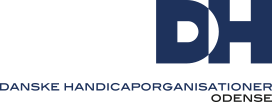  ReferatFU - mødeMandag, den 8. marts 2021 kl. 19Digitalt møde via Zoom.Mødedeltagere: Birthe Malling (Muskelsvindfonden), Keld Nielsen (Dansk Blindesamfund), Nina Breilich (UlykkesPatientForeningen og PolioForeningen), Birthe Bjerre (UlykkesPatientForeningen og PolioForeningen), Ib Poulsen (LEV) og Mads Demant (CP Danmark). Akut afbud: Rene Henriksen (Scleroseforeningen).Dagsordenen blev godkendt.Referatet af FU-mødet, den 4. januar 2021 blev godkendt.  	Orientering ved formanden.De mange strenge restriktioner, der er indført under pandemien, har medført at alle møder er aflyst og at aktiviteten er begrænset; derfor er orienteringen begrænset til omtale af det kommende formandsmøde i DH regi i april.Valg 2021 – DH emner til valg se DH’s hjemmeside.Vi skal i den kommende kommunale valgkamp engagere os for at fremme de handicappede borgers synspunkt og forbedre forholdene for de handicappede borgere.Efter en lang diskussion om de fire emner DH central har langt ud på deres hjemmeside blev der enighed om at emnet: Kvalitet i sagsbehandlingen på børnehandicapområdet og tillid til kommunen.Kvaliteten i sagsbehandlingen på børnehandicapområdet kunne godt øges meget – der er meget tilbage at ønske. Det er et emne mange må kunne forholde sig til, da der er i mange handicapforeninger er børnDer er ikke meget tillid til kommunen, hvorfor der må gøres en indsats for at højne tilliden til kommunen.Mads Demant: Der skal laves noget officielt – et projekt, for at vi kan komme i gang og udbrede det gode budskab.Birthe Malling: DH centralt har noget materiale vi kan rekvirere og som vil blive sendt rundt.Temadag.Bliver gennemført som planlagt, den 22. maj 20216.	Årsmøde 2021.	Vi håber årsmødet kan gennemføres som et fysisk møde. 	Hvis det ikke kan lade sig gøre bliver mødet gennemført som et digitalt møde via Zoom.	Rene Henriksen og Preben Apager ønsker ikke at genopstille som henholdsvis FU medlem og suppleant!	Der er således to pladser der skal besættes på Årsmødet. 	Vi mangler kandidater til de ledige pladser.7.	Handicapråd Indstillinger.	Vi skal ultimo 2021 fremkomme med indstilling til medlemmer af handicaprådet.	Birthe Bjerre overvejer ikke at genopstille til bestyrelsen af Tarup Gl. Præstegård for en kommende periode.Indstilling til hjælpemiddelcentralen.	Nina Breilich vil gerne indstilles hjælpemiddelcentralens produktgruppe.Budget.Vi har kr. 44.000, som er overført fra sidste år.Seniorhus.Der er snart generalforsamling i Seniorhuset – vi håber Arne Hansen forsætter som suppleant.Der vil i fremtiden være ændringer i regelsættet for lån af lokaler i Seniorhuset.Referater fra bestyrelsesmøder og generalforsamling vil blive fremsendt.Bordet rundt.Ib Poulsen:Råd og nævn:Der skal udarbejdes en liste over de tillidsposter DH beklæder. Listen skal indeholde oplysning om hvilke personer der bestrider tillidsposterne, hvornår der er valg.Tidlidsfolkene bør være forpligtiget til at fremsende referat af møde til FU.Ensomhed:	Byrådet har bevilliget kr. 500.000 til ensomhedsbekæmpelse. Der nedsættes en projektgruppe, hvor LEV, Røde Kors og kommunen deltager. Lev ansætter koordinator. Frivilligcenter hjælper med ansættelsesproceduren og finde den rigtige projektleder.Birthe Bjerre:Frivilligcenter vil oprette et patientforenings netværk, der er møde den 21. april.Mads Demant:	Tabt arbejdsfortjeneste:	Hvis man er berettiget til at modtage tabt arbejdsfortjeneste i forbindelse med læge eller sygehus besøg, skal det i fremtiden fratrækkes de omkostninger man har sparet ved ikke at være på job, for eksempel sparede omkostninger til befordring!Hjemtagelse:	Odense kommune har hjemtaget børne området fra CKV; men det har kommunen ikke informeret nogen om, hvorfor det var op til de enkelte borgere selv at finde ud af, at de skulle henvende sig på Kommunikation Odense, hvis de ville have hjælp!	Igen et eksempel på dårlig hjemtagelse – viden tabes, der er manglende overlevering og ingen information til brugerne.	Stærk kritik af projektet om hjemtagelse, der er sket uden information. Der er forespurgt i Handicaprådet om der skulle ske flere hjemtagelser, det skulle der slet ikke - alt var i orden, ikke flere hjemtagelser og alligevel er der mere der bliver hjemtaget. Informationsniveauet i Handicaprådet er meget ringe – det skal være bedre.Konsulent møde om snitflade var godt!Keld Nielsen skal til møde med Peter Kaas om bymidten den 19. marts.Nina Breilich:	Vi skal have overblik bygge og anlægsaktiviteter i byen og Prioriteringslisten skal revideres.	Der er problemer på Stige Ø med tilgængeligheden til grillplads og toilet.	I disse corona tider er det svært for handicappede borgere at komme på toilettet, da alle offentlige handicaptoiletter er aflåst.	Et nyt emne er kommet: hvordan kan handicappede borgere færdes i naturen? Stier bør forbedres så man kan færdes i en kørestol.Birthe Malling: Der kommer et digitalt møde om velfærd i kommunen, hvor ergoterapeuter og Røde Kors med virker. Postsceiptum:	Næste møde, tirsdag den 6. april 2021, kl. 19		Vi mødes igen på Zoom